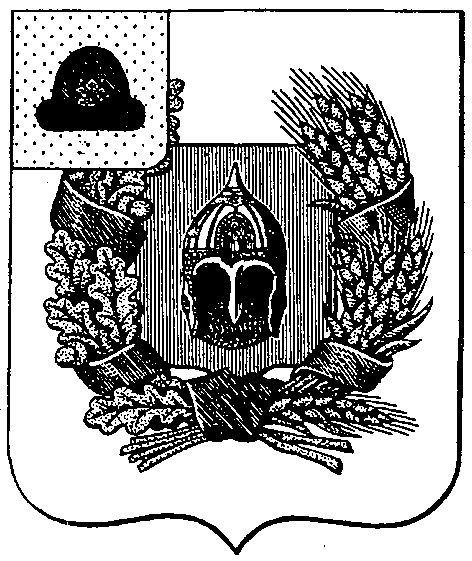 Администрация Александро-Невского городского поселения Александро-Невского муниципального районаРязанской областиПОСТАНОВЛЕНИЕО назначении публичных слушаний по проекту решения о внесении изменений в Правила землепользования и застройки территории Александро-Невского городского поселения Александро-Невского муниципального района Рязанской областиВ соответствии с Федеральным законом от 06.10.2003 г. № 131-ФЗ «Об общих принципах организации местного самоуправления в Российской Федерации», Градостроительным кодексом РФ, Уставом муниципального образования – Александро-Невское городское поселение Александро-Невского муниципального района Рязанской области, Положением о публичных слушаниях Александро-Невского городского поселения, утвержденных решением Совета депутатов Александро-Невского городского поселения  от  15.11.2005 года № 6, постановлением администрации «О подготовке проекта решения о внесении изменений в Правила землепользования и застройки территории Александро-Невского городского поселения Александро-Невского муниципального района Рязанской области», администрация Александро-Невского городского поселения ПОСТАНОВЛЯЕТ:1. Назначить публичные слушания по проекту решения о внесении изменений в Правила землепользования и застройки территории р.п. Александро-Невский на 11 часов 21 августа 2017 года.2. Администрации Александро-Невского городского поселения обеспечить проведение публичных слушаний по проекту решения о внесении изменений в Правила землепользования и застройки территории Александро-Невского городского поселения Александро-Невского муниципального района Рязанской области в части внесения изменений в градостроительные регламенты территориальных зон.3. Установить место проведения слушаний - помещение администрации Александро-Невского городского поселения по адресу: р.п. Александро-Невский, ул. Советская, д. 44.4. На публичные слушания вынести:4.1. Проект решения о внесении изменений в Правила землепользования и застройки территории Александро-Невского городского поселения Александро-Невского муниципального района Рязанской области.      4.2. Для организации проведения публичных слушаний создать комиссию в составе: Председатель: Блохина Е.В. - глава Александро-Невского городского поселения Члены комиссии:   Коновалова Н.М. –  ведущий специалист администрации;                                 Андреева Л.С. – специалист I категории администрации.Поручить выступить с докладом на публичных слушаниях ведущему специалисту Александро-Невского городского поселения Коноваловой Н.М.4.3. Дополнения, поправки, замечания по отчету направлять в администрацию городского поселения до 21 августа 2017 года по адресу: р.п. Александро-Невский, ул. Советская, д. 44.4.4. Утвердить Порядок участия граждан в обсуждении проекта решения о внесении изменений в Правила землепользования и застройки территории Александро-Невского городского поселения Александро-Невского муниципального района Рязанской области (приложение № 2).4.5.Утвердить Порядок учета предложений  по проекту решения о внесении изменений в Правила землепользования и застройки территории Александро-Невского городского поселения Александро-Невского муниципального района Рязанской области (приложение № 3).5. Подготовить заключение о результатах проведения публичных слушаний и опубликовать его в установленном порядке.6. Контроль за исполнением настоящего постановления оставляю за собой.Глава Александро-Невского городского поселения	                                                                                 Е.В. БлохинаПриложение № 1к постановлению главы городского поселенияот  24.07.2017 года  № 172П Р О Е К Т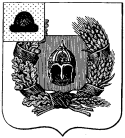 Совет депутатов Александро-Невского городского поселенияАлександро-Невского муниципального районаРязанской областиСовет депутатов городского поселенияР Е Ш Е Н И Е О внесении изменений в Правила землепользования и застройки территории Александро-Невского городского поселения Александро-Невского муниципального района Рязанской области, утвержденные решением Совета депутатов Александро-Невского городского поселения от 22.03.2017 года  № 149 (в ред. от 30.05.2017 г.  № 132)Руководствуясь статьей 31 Градостроительного кодекса Российской Федерации от 24 декабря 2004 года № 190-ФЗ, пунктом 20 части 1 статьи 14 Федерального закона от 6 октября 2003 года № 131-ФЗ «Об общих принципах организации местного самоуправления в Российской Федерации», Уставом муниципального образования – Александро-Невское городское поселение, Совет депутатов Александро-Невского городского поселения РЕШИЛ:Внести в Правила землепользования и застройки Александро-Невского городского поселения Александро-Невского муниципального района Рязанской области, утверждённые решением Совета депутатов Александро-Невского городского поселения от 22.03.2017 года  № 149 (в ред. от 30.05.2017 г.  № 132) следующие изменения:В п. 1.1. ч. 1 ст. 28 таблицу  «1.1 Ж-1 Зона застройки индивидуальными жилыми домами» изложить в следующей редакции: В п. 1.1. ч. 1 ст. 28 таблицу  «Предельные (минимальные и (или) максимальные) размеры земельных участков и предельные параметры разрешенного строительства, реконструкции объектов капитального строительства» изложить в следующей редакции:В п. 1.2. ч. 1 ст. 28 таблицу  «1.2 Ж-2. Зона застройки малоэтажными жилыми домами» изложить в следующей редакции:В п. 1.2. ч. 1 ст. 28 таблицу  «Предельные (минимальные и (или) максимальные) размеры земельных участков и предельные параметры разрешенного  строительства, реконструкции объектов капитального строительства.» изложить в следующей редакции:Настоящее решение вступает в силу со дня принятия и подлежит официальному опубликованию в Информационном бюллетене Александро-Невского городского поселения и на официальном сайте администрации Александро-Невского муниципального района и Александро-Невского городского поселения.Председатель Совета депутатовАлександро-Невского городского поселения                                                 В.А. УшаковаГлава Александро-Невского городского поселения                                                                                        Е.В. БлохинаПриложение № 2к постановлению главы городского поселенияот  24.07.2017 года  № 172Порядокучастия граждан в обсуждении проекта решения Совета депутатов Александро-Невского городского поселения о внесении изменений в Правила землепользования и застройки территории Александро-Невского городского поселения Александро-Невского муниципального района Рязанской области1. Граждане, представители общественных объединений и организаций всех организационно-правовых форм, должностные лица государственных органов и органов местного самоуправления вправе свободно и добровольно участвовать в публичных слушаниях, высказывать свое мнение по обсуждаемым вопросам, задавать вопросы докладчикам и получать информацию по предмету обсуждения.2. Заявки на выступления на слушаниях подаются по адресу: Рязанская область, Александро-Невский район, р.п. Александро-Невский, ул. Советская, д. 44. Телефон для справок: 22-4-86.3. В прениях выступают лица, подавшие устные или письменные заявки на выступления, в соответствии с очередностью, определяемой председательствующим при проведении публичных слушаний.4. Участники слушаний получают слово только с разрешения председательствующего.5. Право на внеочередное выступление на публичных слушаниях имеют: прокурор, представители органов юстиции, правовых служб органов государственной власти и органов местного самоуправления, если их выступления посвящены оценке соответствия обсуждаемого проекта решения федеральным законам и законам Рязанской области.6. Участникам слушаний предоставляется объективная и полная информация по предмету обсуждения.7. Перед началом публичных слушаний проводится регистрация его участников. В регистрационном листе указываются: фамилия, имя, отчество, год рождения (в возрасте 18 лет - дополнительно день и месяц рождения), а также адрес местожительства.Подпись ставится гражданином собственноручно.Приложение  № 3к постановлению городского поселенияот  24.07.2017 года  № 172Порядок 
учета предложений  по проекту решения Совета депутатов Александро-Невского городского поселения о внесении изменений в Правила землепользования и застройки территории Александро-Невского городского поселения Александро-Невского муниципального района Рязанской области1. Предложения субъектов обсуждения направляются ими по адресу: р.п. Александро-Невский, ул. Советская, д. 44. Телефон для справок: 22-4-86.2. Предложения субъектов обсуждения по внесению изменений и дополнений в проект решения Совета депутатов Александро-Невского городского поселения о внесении изменений в Правила землепользования и застройки территории Александро-Невского городского поселения Александро-Невского муниципального района Рязанской области согласно приложению № 1 – включаются в итоговый документ публичных слушаний с указанием:-    текста предложения;- фамилии, имени, отчества лица (или названия организации) внесшего предложения;-   даты внесения предложения.3. Итоговый документ публичных слушаний с указанием всех предложений предоставляется Совету депутатов Александро-Невского городского поселения.    от  24 июля.2017 г.                 р.п. Александро-Невский                   №  172   от  ______________ года                         р.п. Александро-Невский                           № ____КодзоныНаименование вида разрешенного использования земельного участкаКод (числовое обозначение) вида разрешенного использования земельного участкаЖ-1Основные виды разрешенного использованияМалоэтажная жилая застройка (индивидуальное жилищное строительство;размещение дачных домов и садовых домов)2.1Основные виды разрешенного использованияПриусадебный участок личного подсобного хозяйства2.2Основные виды разрешенного использованияБлокированная жилая застройка2.3Основные виды разрешенного использованияОбслуживание жилой застройки2.7Основные виды разрешенного использованияОбъекты гаражного назначения2.7.1Основные виды разрешенного использованияИсторико-культурная деятельность9.3Вспомогательные виды разрешенного использованияКоммунальное обслуживание3.1.Вспомогательные виды разрешенного использованияСоциальное обслуживание3.2Вспомогательные виды разрешенного использованияБытовое обслуживание3.3Вспомогательные виды разрешенного использованияМагазины4.4Вспомогательные виды разрешенного использованияОбслуживание автотранспорта4.9Условно разрешенные виды разрешенного использованияЗдравоохранение3.4Условно разрешенные виды разрешенного использованияОбразование и просвещение3.5Условно разрешенные виды разрешенного использованияРелигиозное использование3.7Условно разрешенные виды разрешенного использованияДеловое управление 4.1Условно разрешенные виды разрешенного использованияБанковская и страховая деятельность4.5Условно разрешенные виды разрешенного использованияОбщественное питание4.6Условно разрешенные виды разрешенного использованияСпорт5.1Предельные (минимальные и (или) максимальные) размеры земельных участков, в том числе их площадь- предельный минимальный размер земельных участков для индивидуального жилищного строительства, ширина участков вдоль фронта улицы - 20 м;- предельный максимальный размер земельных участков для индивидуального жилищного строительства - не подлежит установлению;- предельная минимальная площадь земельных участков для индивидуального жилищного строительства - 600 кв. м;- предельная максимальная площадь земельных участков для индивидуального жилищного строительства - 1200 кв. м.- предельный минимальный размер земельных участков для ведения личного подсобного хозяйства, ширина участков вдоль фронта улицы - 20 м;- предельный максимальный размер земельных участков для ведения личного подсобного хозяйств - не подлежит установлению;- предельная минимальная площадь земельных участков для ведения личного подсобного хозяйства - 600 кв. м;- предельная максимальная площадь земельных участков для ведения личного подсобного хозяйства - 1200 кв. м.- предельный минимальный размер земельных участков для блокированной жилой застройки, ширина участков вдоль фронта улицы - 20 м;- предельный максимальный размер земельных участков для блокированной жилой застройки - не подлежит установлению;- предельная минимальная площадь земельных участков для блокированной жилой застройки - 300 кв. м;- предельная максимальная площадь земельных участков для блокированной жилой застройки - 1200 кв. м.- предельный минимальный размер земельных участков для объектов гаражного назначения - не подлежит установлению;- предельный максимальный размер земельных участков для объектов гаражного назначения - не подлежит установлению;- предельная минимальная площадь земельных участков для объектов гаражного назначения - 30 кв. м;- предельная максимальная площадь земельных участков для объектов гаражного назначения - 200 кв. м.- предельные минимальные и максимальные размеры земельных участков, в том числе их площадь, для иных видов разрешенного использования - не подлежат установлению.- предельный минимальный размер земельных участков для индивидуального жилищного строительства, ширина участков вдоль фронта улицы - 20 м;- предельный максимальный размер земельных участков для индивидуального жилищного строительства - не подлежит установлению;- предельная минимальная площадь земельных участков для индивидуального жилищного строительства - 600 кв. м;- предельная максимальная площадь земельных участков для индивидуального жилищного строительства - 1200 кв. м.- предельный минимальный размер земельных участков для ведения личного подсобного хозяйства, ширина участков вдоль фронта улицы - 20 м;- предельный максимальный размер земельных участков для ведения личного подсобного хозяйств - не подлежит установлению;- предельная минимальная площадь земельных участков для ведения личного подсобного хозяйства - 600 кв. м;- предельная максимальная площадь земельных участков для ведения личного подсобного хозяйства - 1200 кв. м.- предельный минимальный размер земельных участков для блокированной жилой застройки, ширина участков вдоль фронта улицы - 20 м;- предельный максимальный размер земельных участков для блокированной жилой застройки - не подлежит установлению;- предельная минимальная площадь земельных участков для блокированной жилой застройки - 300 кв. м;- предельная максимальная площадь земельных участков для блокированной жилой застройки - 1200 кв. м.- предельный минимальный размер земельных участков для объектов гаражного назначения - не подлежит установлению;- предельный максимальный размер земельных участков для объектов гаражного назначения - не подлежит установлению;- предельная минимальная площадь земельных участков для объектов гаражного назначения - 30 кв. м;- предельная максимальная площадь земельных участков для объектов гаражного назначения - 200 кв. м.- предельные минимальные и максимальные размеры земельных участков, в том числе их площадь, для иных видов разрешенного использования - не подлежат установлению.Минимальные отступы от границ земельных участков в целях определения мест допустимого размещения зданий, строений, сооружений, за пределами которых запрещено строительство зданий, строений, сооружений3 мдля объектов  основного и условно разрешенного видов использования Предельное количество этажей или предельная высота зданий, строений, сооружений3  этажадля объектов  основного и условно разрешенного видов использованияМаксимальный процент застройки в границах земельного участка40 %для жилых домовМаксимальный процент застройки в границах земельного участка60%для объектов обслуживания Расстояния по горизонтали (в свету) от зданий, строений и сооружений до ближайших подземных инженерных сетей следует принимать по СП 42.13330.2011.Противопожарное минимальное расстояние между жилыми домами следует принимать в зависимости от материалов, из которых построены дома, в соответствии с требованиями Федерального закона от 22 июля 2008 г. № 123-ФЗ «Технический регламент о требованиях пожарной безопасности».Расстояния по горизонтали (в свету) от зданий, строений и сооружений до ближайших подземных инженерных сетей следует принимать по СП 42.13330.2011.Противопожарное минимальное расстояние между жилыми домами следует принимать в зависимости от материалов, из которых построены дома, в соответствии с требованиями Федерального закона от 22 июля 2008 г. № 123-ФЗ «Технический регламент о требованиях пожарной безопасности».Расстояния по горизонтали (в свету) от зданий, строений и сооружений до ближайших подземных инженерных сетей следует принимать по СП 42.13330.2011.Противопожарное минимальное расстояние между жилыми домами следует принимать в зависимости от материалов, из которых построены дома, в соответствии с требованиями Федерального закона от 22 июля 2008 г. № 123-ФЗ «Технический регламент о требованиях пожарной безопасности».КодзоныНаименование вида разрешенного использования земельного участкаКод (числовое обозначение) вида разрешенного использования земельного участкаЖ-2Основные виды разрешенного использованияМалоэтажная жилая застройка (индивидуальное жилищное строительство;размещение дачных домов и садовых домов)2.1Основные виды разрешенного использованияПриусадебный участок личного подсобного хозяйства2.2Основные виды разрешенного использованияБлокированная жилая застройка2.3Основные виды разрешенного использованияСреднеэтажная жилая застройка	2.5Основные виды разрешенного использованияОбслуживание жилой застройки2.7Основные виды разрешенного использованияИсторико-культурная деятельность9.3Коммунальное обслуживание3.1.Вспомогательные виды разрешенного использованияСоциальное обслуживание3.2Вспомогательные виды разрешенного использованияБытовое обслуживание3.3Вспомогательные виды разрешенного использованияМагазины4.4Вспомогательные виды разрешенного использованияОбслуживание автотранспорта4.9Условно разрешенные виды разрешенного использованияЗдравоохранение3.4Условно разрешенные виды разрешенного использованияОбразование и просвещение3.5Условно разрешенные виды разрешенного использованияРелигиозное использование3.7Условно разрешенные виды разрешенного использованияДеловое управление 4.1Условно разрешенные виды разрешенного использованияБанковская и страховая деятельность4.5Условно разрешенные виды разрешенного использованияОбщественное питание4.6Условно разрешенные виды разрешенного использованияСпорт5.1Предельные (минимальные и (или) максимальные) размеры земельных участков, в том числе их площадь- предельный минимальный размер земельных участков для малоэтажных многоквартирных жилых домов - 40 м;- предельный максимальный размер земельных участков для малоэтажных многоквартирных жилых домов - не подлежит установлению;- предельная минимальная площадь земельных участков для малоэтажных многоквартирных жилых домов - 600 кв. м;- предельная максимальная площадь земельных участков для размещения малоэтажных многоквартирных жилых домов не регламентируется и устанавливается в соответствии с действующими техническими регламентами, нормами градостроительного проектирования и проектом планировки территории.- предельный минимальный размер земельных участков для ведения личного подсобного хозяйства, ширина участков вдоль фронта улицы - 20 м;- предельный максимальный размер земельных участков для ведения личного подсобного хозяйств - не подлежит установлению;- предельная минимальная площадь земельных участков для ведения личного подсобного хозяйства - 600 кв. м;- предельная максимальная площадь земельных участков для ведения личного подсобного хозяйства - 1200 кв. м.- предельный минимальный размер земельных участков для блокированной жилой застройки, ширина участков вдоль фронта улицы - 20 м;- предельный максимальный размер земельных участков для блокированной жилой застройки - не подлежит установлению;- предельная минимальная площадь земельных участков для блокированной жилой застройки - 300 кв. м;- предельная максимальная площадь земельных участков для блокированной жилой застройки - 1200 кв. м.- предельный минимальный размер земельных участков для объектов гаражного назначения - не подлежит установлению;- предельный максимальный размер земельных участков для объектов гаражного назначения - не подлежит установлению;- предельная минимальная площадь земельных участков для объектов гаражного назначения - 30 кв. м;- предельная максимальная площадь земельных участков для объектов гаражного назначения - 200 кв. м.- предельные минимальные и максимальные размеры земельных участков, в том числе их площадь, для иных видов разрешенного использования - не подлежат установлению.- предельный минимальный размер земельных участков для малоэтажных многоквартирных жилых домов - 40 м;- предельный максимальный размер земельных участков для малоэтажных многоквартирных жилых домов - не подлежит установлению;- предельная минимальная площадь земельных участков для малоэтажных многоквартирных жилых домов - 600 кв. м;- предельная максимальная площадь земельных участков для размещения малоэтажных многоквартирных жилых домов не регламентируется и устанавливается в соответствии с действующими техническими регламентами, нормами градостроительного проектирования и проектом планировки территории.- предельный минимальный размер земельных участков для ведения личного подсобного хозяйства, ширина участков вдоль фронта улицы - 20 м;- предельный максимальный размер земельных участков для ведения личного подсобного хозяйств - не подлежит установлению;- предельная минимальная площадь земельных участков для ведения личного подсобного хозяйства - 600 кв. м;- предельная максимальная площадь земельных участков для ведения личного подсобного хозяйства - 1200 кв. м.- предельный минимальный размер земельных участков для блокированной жилой застройки, ширина участков вдоль фронта улицы - 20 м;- предельный максимальный размер земельных участков для блокированной жилой застройки - не подлежит установлению;- предельная минимальная площадь земельных участков для блокированной жилой застройки - 300 кв. м;- предельная максимальная площадь земельных участков для блокированной жилой застройки - 1200 кв. м.- предельный минимальный размер земельных участков для объектов гаражного назначения - не подлежит установлению;- предельный максимальный размер земельных участков для объектов гаражного назначения - не подлежит установлению;- предельная минимальная площадь земельных участков для объектов гаражного назначения - 30 кв. м;- предельная максимальная площадь земельных участков для объектов гаражного назначения - 200 кв. м.- предельные минимальные и максимальные размеры земельных участков, в том числе их площадь, для иных видов разрешенного использования - не подлежат установлению.Минимальные отступы от границ земельных участков в целях определения мест допустимого размещения зданий, строений, сооружений, за пределами которых запрещено строительство зданий, строений, сооружений3 мдля объектов  основного и условно разрешенного видов использования Предельное количество этажей или предельная высота зданий, строений, сооружений3 этажадля объектов  основного и условно разрешенного видов использованияМаксимальный процент застройки в границах земельного участка40%для жилых домовМаксимальный процент застройки в границах земельного участка60%для объектов обслуживания Расстояния по горизонтали (в свету) от зданий, строений и сооружений до ближайших подземных инженерных сетей следует принимать по СП 42.13330.2011. Противопожарное минимальное расстояние между жилыми домами следует принимать в зависимости от материалов, из которых построены дома, в соответствии с требованиями Федерального закона от 22 июля 2008 г. № 123-ФЗ «Технический регламент о требованиях пожарной безопасности».Расстояния по горизонтали (в свету) от зданий, строений и сооружений до ближайших подземных инженерных сетей следует принимать по СП 42.13330.2011. Противопожарное минимальное расстояние между жилыми домами следует принимать в зависимости от материалов, из которых построены дома, в соответствии с требованиями Федерального закона от 22 июля 2008 г. № 123-ФЗ «Технический регламент о требованиях пожарной безопасности».Расстояния по горизонтали (в свету) от зданий, строений и сооружений до ближайших подземных инженерных сетей следует принимать по СП 42.13330.2011. Противопожарное минимальное расстояние между жилыми домами следует принимать в зависимости от материалов, из которых построены дома, в соответствии с требованиями Федерального закона от 22 июля 2008 г. № 123-ФЗ «Технический регламент о требованиях пожарной безопасности».